COMM. 2305.001-Editing & Layout (F2F)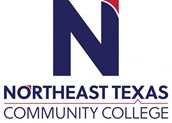 Course Syllabus: Spring 2022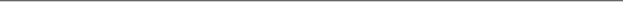 “Northeast Texas Community College exists to provide personal, dynamic learning experiences empowering students to succeed.”Instructor: Mandy Smith Office: Humanities 116Phone: (Office) 903-434-8254 (Cell) 903-466-6377 Email: msmith@ntcc.edu This syllabus serves as the documentation for all course policies and requirements, assignments, and instructor/student responsibilities.Information relative to the delivery of the content contained in this syllabus is subject to change. Should that happen, the student will be notified.Course Description: 
3 credit hours.
Lecture/Lab/Clinical: Three hours of lecture each week.
Editing and layout processes, with emphasis on accuracy and fairness, including the principles and techniques of design. Prerequisite(s): None Student Learning Outcomes: Upon successful completion of this course, students will: 1. Demonstrate an understanding of the basic techniques used in writing and copy editing a story for newsprint.  2. Demonstrate an understanding of the fundamental practices used for editing newspaper pages including copy reading, copy editing page designs and gain an understanding of AP style. 3. Design and layout newspaper pages for publication in the student newspaper. 4. Demonstrate an understanding of the correct format for writing and editing headlines for a                     newspaper. Evaluation/Grading Policy: Your assignments will be evaluated using the following point values:Page copy editing assignments 			 20%Media writing assignments		             20% Layout & Design assignments 		             20%AP Style quizzes and other in-class assignment                                 10% Story editing assignments 		             10%Final print and digital clipbook                                                            20%Total 		             100% 	                Assignments will be graded within two weeks of receipt or before your next assignment is due. Required Instructional Materials: Harrower, Tim. The Newspaper Designer’s Handbook, 6th Edition Publisher: Boston: McGraw-Hill; 2008                    ISBN Number: 0-07-240761-1The textbook is required and provides essential information for successful completion of this course. You can purchase your textbook at the NTCC College Store. Optional Instructional Materials: NoneMinimum Technology Requirements: You will need access to a computer to complete the writing assignments for this class. You will be typing your assignments and submitting the assignments through Blackboard.  Required Computer Literacy Skills: Blackboard Learning Management System, Microsoft Word processing, average email usage Course Structure and Overview: The goal of this course is to help students acquire a variety of skills needed for journalistic writing, editing and page layout design. Students should acquire the techniques needed to produce and edit a media publication. Students should acquire and apply these techniques to a number of journalism writing styles comprising of news, feature, opinion, sports and entertainment. ASSIGNMENTS:
Conscientious and timely completion of assignments is essential for success in this writing course.Writing Assignments:During the semester, you are required to complete a variety of news writing and editing and layout assignments that will be graded for the class and could receive publication in The Eagle newspaper and/or on the newspaper website. If your story is used for the newspaper, you will also be expected to submit your story to The Eagle drive in Google. Please follow these instructions when writing your articles:Writing assignments must be typed in 12 pt. Times font. Double-space and no indent.News writing assignments vary in length according to the type of article assigned. Length of stories will be discussed with the instructor when the assignment is given. Pay attention to spelling, grammar and punctuation. Articles will be written using AP style. Deadlines for all writing and layout assignment will be assigned during class or lab time.Submit your rough draft and final articles to Blackboard. Professional journalism depends on deadlines. Therefore, you will be expected to meet all writing assignment deadliness or lose points toward your final grade. Writing assignments, including rough drafts, must be submitted on the due date in order to receive full credit. Reading Assignments:Students are expected to read all reading assignments before coming to class. Students may be asked to respond to readings by writing in class or during class discussions. Failure to read and respond effectively to the reading assignments will affect your grade in the course. Test/Exams:Current event quizzes will be given as pop-quizzes throughout the semester. Students should be prepared for the pop-quizzes each class period. Students will also study AP Style and may be subject to random AP style quizzes throughout the semester. Communications: Office hours are listed on the top of the front page of this syllabus. I have also listed my cell phone. I do accept calls and text messages on my cell. Emails will be answered within 24 hours. Please note that NTCC email is the official form of communication used by the college.Institutional/Course Policy: To complete this course successfully, you should do the following: Read all of the textbook assignments Participate actively and meaningfully in all group discussions Prepare and submit all writing assignments on time Attend class regularly  Please try to make it to class on time. Many times we begin writing (including current event quizzes) and reading assignments at the start of class; if you’re late you will not be able to make up those assignments. Please don’t engage in casual conversations during our lecture, discussion and group times or while we’re working on other assignments. I reserve the right to act as necessary to maintain a productive class environment, including asking disruptive students to leave, and in extreme circumstances, dropping chronic disruptors from my course. I will not tolerate uncivil behavior toward other class members during class discussions. Uncivil behavior includes interrupting others while they have the floor, rude responses to the ideas expressed by others, and the use of racial, ethnic, sexual, gender, or religious slurs.Attendance policy:Attendance will be taken either orally or by a sign-in sheet. If you come to class late, it is your responsibility to make sure that the instructor counts you in attendance for that day. Students who miss more than five class periods will be subject to failure in this course.  Course Evaluations:Toward the end of the course you will be asked to complete an online course evaluation. Students are encouraged to fill out an online evaluation for each of their courses. This will be your opportunity to share important feedback on each of the courses you take at NTCC and the faculty member who teaches the class. Please watch for info about the evaluation on your NTCC email account and make sure you participate in evaluating your experiences in the classroom.      Withdrawal policy:It is your responsibility to drop or withdraw from a course. Failure to do so could result in receiving a failing grade for the course. Alternate Operations During Campus Closure and/or Alternate Course Delivery RequirementsIn the event of an emergency or announced campus closure due to a natural disaster or pandemic, it may be necessary for Northeast Texas Community College to move to altered operations. During this time, Northeast Texas Community College may opt to continue delivery of instruction through methods that include, but are not limited to, online through the Blackboard Learning Management System, online conferencing, email messaging, and/or an alternate schedule.  It is the responsibility of the student to monitor NTCC’s website (http://www.ntcc.edu/) for instructions about continuing courses remotely, Blackboard for each class for course-specific communication, and NTCC email for important general information.Additionally, there may be instances where a course may not be able to be continued in the same delivery format as it originates (face-to-face, fully online, live remote, or hybrid). Should this be the case, every effort will be made to continue instruction in an alternative delivery format. Students will be informed of any changes of this nature through email messaging and/or the Blackboard course site.NTCC Academic Honesty/Ethics Statement:NTCC upholds the highest standards of academic integrity. The college expects all students to engage in their academic pursuits in an honest manner that is beyond reproach using their intellect and resources designated as allowable by the course instructor. Students are responsible for addressing questions about allowable resources with the course instructor. Academic dishonesty such as cheating, plagiarism, and collusion is unacceptable and may result in disciplinary action. This course will follow the NTCC Academic Honesty and Academic Ethics policies stated in the Student Handbook.  Refer to the student handbook for more information on these subjects.Eagle AssistAt Northeast Texas Community College, we understand that students often need support that extends beyond the classroom. “Eagle Assist” is the place to start when looking for that type of assistance. Our support system is here to help you succeed in both your academic and personal growth.  www.ntcc.edu/eagleassistServices provided: Mental Health CounselingClassroom Accommodations  NTCC Care Center Food PantryNTCC Care Center Hygiene ClosetNTCC Care Center Cook NookFinancial LiteracyChild Care AssistanceEmergency AidCan’t find what you are looking for?  Send us a message at eagleassist@ntcc.eduMental Health Counseling Services are available to all NTCC students. Visit the following page to get your account activated: www.thevirtualcaregroup.com/ntcc*Dual credit students please email jstewart@ntcc.edu if interested.ADA Statement:It is the policy of NTCC to provide reasonable accommodations for qualified individuals who are students with disabilities. This College will adhere to all applicable federal, state, and local laws, regulations, and guidelines with respect to providing reasonable accommodations as required to afford equal educational opportunity. It is the student’s responsibility to request accommodations. An appointment can be made with the Academic Advisor/Coordinator of Special Populations located in Student Services and can be reached at 903-434-8264. For more information and to obtain a copy of the Request for Accommodations, please refer to the special populations page on the NTCC website.  Family Educational Rights and Privacy Act (FERPA):The Family Educational Rights and Privacy Act (FERPA) is a federal law that protects the privacy of student education records. The law applies to all schools that receive funds under an applicable program of the U.S. Department of Education. FERPA gives parents certain rights with respect to their children’s educational records. These rights transfer to the student when he or she attends a school beyond the high school level. Students to whom the rights have transferred are considered “eligible students.” In essence, a parent has no legal right to obtain information concerning the child’s college records without the written consent of the student. In compliance with FERPA, information classified as “directory information” may be released to the general public without the written consent of the student unless the student makes a request in writing. Directory information is defined as: the student’s name, permanent address and/or local address, telephone listing, dates of attendance, most recent previous education institution attended, other information including major, field of study, degrees, awards received, and participation in officially recognized activities/sports.Tentative Course Timeline (*note* instructor reserves the right to make adjustments to this timeline at any point in the term): Editing & Layout – COMM. 2315.001Assignment Calendar Spring 2022  Week 1         Welcome to the class introduction writing assignment 	          Course and Syllabus review 	          Receive article assignment   Week 2          Discuss interviewing and article writing techniques                      Receive article assignments	          Be prepared for current event or AP style quiz            Week 3         Copy editing assignment in class            Eagle stories go online    Week 4        Submit rough draft of article assignment                     Discuss various current media subjects in class 	        Submit social media post assignment                       Be prepared for current event or AP style quiz  Week 5        Begin layout assignment in class         	        Receive article assignments  Week 6       Eagle articles posted online   	       Be prepared for current event or AP style quiz  Week 7       Submit rough draft of article assignment	       Complete copy editing assignment		       Eagle goes to press          Week 8      Submit final draft of article 	      Work on layout in class  Spring Break   Week 9     Receive article assignment                  Work on layout in class	      Post social media post	      Week 10   Be prepared for current event or AP style quiz	     Submit rough draft of article	‘	     Copy editing assignment in class          Week 11   Be prepared for current event or AP style quiz                 Eagle articles go online   Week 12  Continue working on article 	     Work on layout in class	     Post social media posting assignment   Week 13  Submit rough drafts of articles 	    Peer edit articles in class   	    Submit final drafts of articles  Week 14  Copy editing assignment in class  	    Work on layout in class        Week 15   Eagle articles go online                   Begin working on clipbook for final   Week 16   Submit final clipbook Office HoursMondayTuesdayWednesdayThursdayFridayOnlineOffice Hours3:00-5:301:30-5:301:30-5:30  Email anytime 